Grade 5				Social Studies			2015					Paper 2`	MARKS: 20SECTION AANSWER ALL QUESTIONS IN THIS SECTIONQuestion 1 State one use of cardinal points________________________________________________________________________											[1]Complete the diagram below using inter – cardinal points (write in full)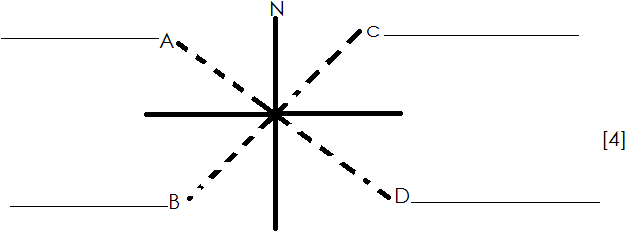 Name map used to show the following:Towns_________________________________________________________________rivers___________________________________________________________________[2]In which region is your school located?______________________________________________________________________________________________________________________________________________[1]What is the difference between an inland and an island country?________________________________________________________________________________________________________________________________________________[2]Question 2What is climate?________________________________________________________________________											[1]Name the biggest country in Africa_______________________________________________________________________[1]Match the following											[5]What is Butimba?________________________________________________________________________________________________________________________________________________[1]Who takes part in doing Butimba?________________________________________________________________________[1]Why is the kraal of the Maasai made out of thorny branches?_______________________________________________________________________[1]Question 3Write true or false	The Portuguese went to India to buy spices________________________________________________________________________											[1]Children have the highest authority at home_______________________________________________________________________[1]The minister of education is Phineas Magagula 	________________________________________________________________________[1]Incwala ceremony is mainly for women?________________________________________________________________________[1]The queen mother of Swaziland is Queen Labotsibeni_______________________________________________________________________[1]Question 4Complete the following table.											[4]Which kind of transport would you use to transport coal from Swaziland to Mozambique?______________________________________________________________________[1]Give examples of technology used in:baking________________________________________________________________communication_______________________________________________________[2]on a street map, what do the following abbreviations stand for:St______________________________________________________________________Rd_____________________________________________________________________[2]In which country is the Kgalagadi desert?______________________________________________________________________[1]Question 5Complete the table below:											[5]What names were given to San by:Swazis_______________________________________________________________Batswana___________________________________________________________[2]Describe the shelter of the San________________________________________________________________________________________________________________________________________________[1]Name one animal kept by the livestock________________________________________________________________________[1]RegionExamples of countriesNorthern AfricaCameroonWestern AfricaNigeriaEastern AfricaLesothoCentral AfricaTunisiaSouthern AfricaKenyaKinds of transportexamplesRoad ShipTrainAirCountryCapital cityLesothoSouth AfricaMbabaneZambiaHarare